T.C.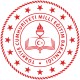 SUR KAYMAKAMLIĞIİlçe Millî Eğitim MüdürlüğüYeşilli İlkokuluKonu : Teklif MektubuTEKLİF MEKTUBU(Alıma İlişkin) Okulumuzda kullanılmak üzere, 4734 Sayılı Kamu İhale Kanununun 22/d maddesi gereği "Doğrudan Temin" Usulü ile altta isimleri yazılı ürünlerin  alımı  yapılacaktır. Aşağıda adı ve yazımızın ekinde özellikleri yazılı olan ürünün K.D.V. Hariç tutarının bildirilmesi hususunda;Gereğini rica ederim.                                                                                                    	             Gündüz AKCAN	          	              	 Okul MüdürüSatın Alınacak / Yapılacak İşe Ait Bigiler       Tarih  :..../........./.....                                                                                                                                                                            Kaşe   :......................                                                                                                                                                                            İmza  :.......................Teklif Mektununun;Teslim Tarihi  :     20.08.2022 - Teslim Saati :  Saat: 13:00 'da Teslim Yeri    :  Yeşilli İlkokulu Müdür Odası EK: Teknik ŞartnameSayı: E-26418226-934.01.11-15.08.2022 Sıra Yapılacak İşin Tanımı/Adı  Birimi Miktarı  Birim Fiyat Toplam Fiyat  Toplam Fiyat 1A4 KağıdıAdet52Metal Zımba MakinesiAdet13Beyaz tahta kalemiAdet1                                                                                                                                               Toplam:                                                                                                                                               Toplam:                                                                                                                                               Toplam:                                                                                                                                               Toplam:                                                                                                                                               Toplam:                                                                                                                                               Toplam: